Secretariaat: G.J.M. Wesseling
				  (06) 30 95 38 41
				  info@wmoraadwijchen.nlBetreft:	NOTULENNotulen 20e overleg van de Wmo  raad WijchenOpening door Henk.Vaststelling agenda – de agenda wordt vastgesteld.MededelingenDe Wmo raad staat bij nader inzien wel in de nieuwe gemeentegids, is alleen lastig te vinden. Henk gaat hier nog achteraan.Na een jaar functioneren is er behoefte aan evaluatie. Joke Stoffelen zal hiervoor uitgenodigd worden. Tijdstip: donderdag 26 januari 16.00-21.00 u. inclusief eten. Onder voorbehoud van de aanwezigheid van Joke Stoffelen.Subsidie 2017 is toegekend. Gerard verzorgt de verantwoording 2016 en de nieuwe aanvraag 2018. Kascontrole 2016: Katje en René.Vergaderdata 2017 staan op website.Theo zal een financieel beleidsadviseur vragen om hier een keer toelichting op de begroting te geven, toegespitst op de Wmo. De vergadering van 1 februari heeft de voorkeur. Aanvang: 19.00 u. Actie: Theo.In januari begint de vergadering ook om 19.00 u. i.v.m. de aanwezigheid van wethouder Agnes Schaap.Klachten Avan – de discrepantie tussen wat naar buiten gebracht wordt via Avan en wat de klanten laten horen, is groot. De intensiteit van de klachten neemt af, maar het loopt nog steeds niet goed. Vast agenderen bij mededelingen. Aansluiting leerlingenvervoer bij Avan: besluit hierover valt in principe al in mei/juni 2017. Factor hierbij is dat leerlingenvervoer is aanbesteed samen met Nijmegen en Beuningen. Als 1 van de partners besluit naar Avan over te stappen, moeten de andere 2 opnieuw aanbesteden of eveneens overstappen.Aandachtsvelden Thea – vervolg contact sociaal wijkteam. Per 1-1-2017 sluit Vraagwijzer aan bij de swt’s, zodat er meer ruimte is qua formatie. Zorgelijk blijft dat de communicatie naar de burger niet goed loopt. Zo heeft Thea na 2 weken nog steeds niets gehoord op haar vraag. Hierover zal contact worden opgenomen met Weynand Rommens. Actie: Sylvia en Thea. Wordt hier teruggekoppeld. Theo geeft nog mee: per 1-1-2017 is de overgang van NIM naar MEE. Veel medewerkers van NIM nemen hun resterende vakantiedagen op, waardoor er nog minder mensen beschikbaar zijn in december. 
Locaties: Mozaïek en Noorderlicht lopen wel, bij Zuid loopt niemand binnen. Veel zaken lijken telefonisch of digitaal afgehandeld te worden.Katja is naar een bijeenkomst over populatie gebonden bekostiging geweest. Kwam weinig nieuws uit. Positief: kleine aanbieders krijgen theoretisch een kans. René: het is hem niet duidelijk welke adviezen op de website kunnen. René en Henk sluiten dit samen kort.Katja: senioren missen een locatie in het centrum. Wethouder Engels heeft dit beaamd, maar aangegeven dat niemand dit op wil pakken. Ontwikkelingen blijven volgen.Onderzoek naar thuiszitters: loopt.Goedkeuring notulen 10 november 2016 – vastgesteld.Actielijst van 10 november 2016 – wordt aangepast.N.a.v. actiepunt 5. licht Theo toe dat de gemeente meedoet een het clliëntervaringsonderzoek WMO en de benchmark WMO. Voor deelname aan andere onderzoeken is geen formatie. De punten van en voor Theo AnemaT.a.v. het RPE raagt het college zicht af wat de meerwaarde is van hun onderzoeken en hoe de Wmo raad staat t.o.v. het RPE. Gezien de aard en structuur vindt de Wmo raad het RPE een belangrijke club vooral i.v.m. de ervaringsdeskundigheid die daar zit. De gemeente wordt verzocht de RPE ook serieus te nemen. Theo brengt dit standpunt over. Gerard vult aan: psychisch -, meervoudig -, en verstandelijk gehandicapten en jeugdzorg zijn op dit moment belangrijke onderwerpen binnen het RPE. De gemeente Wijchen heeft aangegeven niet mee te doen met de actie Meat and eat. Dit i.v.m. de burgerraadpleging die al gehouden wordt. Op de vergadering van 12 december komt deze reactie van de gemeente Wijchen in het RPE aan de orde.Wellicht is het zinvol dat de werkgroep burgerparticipatie waaraan Thea en Sylvia deelnemen, samenwerking zoekt met deze activiteiten van het RPE. Gerard legt dit voor aan het RPE. Volgende keer opnieuw agenderen.Werkgroep Burgerparticipatie -  motie D66Thea verwijst naar de beslisnota (staat in Dropbox). Er komen 2 algemene bijeenkomsten: Wmo  op 11 februari 2017 van 13.00-16.00 in het Kasteel. Jeugd op 8 februari van 17.00 – 19.00 voor de jeugd zelf, voor hun ouders half 8 tot 10. Locatie nader te bepalen.Daarnaast komt er een inloop/ popupstore op donderdag op 9-2 van 9.30 – 13.30 u. en zaterdag 11-2 van 12:30-14.00 u.	Huisbezoeken worden gepland in de eerste 2 weken van februari. 
Volgende werkgroepvergadering: dinsdag 13 december a.s Info vanuit de communicatiehoek en Werving nieuwe leden
René ziet geen mogelijkheid om ook Fb en Twitter te beheren. Met de werving wordt rekening gehouden met vacatures op dit gebied. Digitale vaardigheden wordt één van de gevraagde competenties. Tot de vacature is vervuld zal zal Sylvia op verzoek iets plaatsen op Fb of Twitter.Tijdens de na zit werd overeengekomen dat  Katja deze taak van Sylvia overneemt.Sylvia heeft een wat drukke periode met de werkgroep burgerparticipatie.Huishoudelijk ReglementTheo informeert wat de relatie is met de CPW (Cliëntenraad Participatiewet Wijchen) en hoe de Wmo raad aankijkt tegen het vormen van één raad.Henk reageert: de Wmo raad is zelfstandig, is niet benoemd door college. De Wmo raad heeft zichzelf opgericht op verzoek van het college. De CPW valt onder verantwoordelijkheid van wethouder Agnes Schaap.Theo heeft van juridisch medewerker Miriam Vermeeren gehoord dat er voor de Wmo raad ook nadere regels (lees: een Verordening) zouden moeten komen, net zoals voor de Participatieraad. Hij heeft dit besproken met Nicoline Beck. Er lijkt sprake van miscommunicatie. Theo overlegt met Miriam wat er minimaal nodig is juridisch gezien, maar hij verwacht dat er wel een Verordening moet komen. 
De Wmo raad is not amused, volgens wethouder Engels was dat allemaal niet nodig. Theo kan de statuten van de Wmo raad inzien op dropbox.Samenwerking met de CPW is er nog niet, maar Wmo raad is er voorstander van dit goed te regelen. Theo schetst het probleem van lastig te vinden vrijwilligers/leden. Samenwerking zou dit deels kunnen oplossen in de toekomst. Samenvoegen is vooralsnog geen optie. Maar samen doen: daar staat men voor open als daar inhoudelijk aanleiding toe is.
Actie m.b.t. het opstellen van een huishoudelijk reglement wordt opgeschort tot duidelijk is of er een Verordening Wmo raad gemeente Wijchen moet  komen.RondvraagKatja: op de agenda van de commissievergadering van donderdag 15 december staan een aantal  interessante onderwerpen – subsidieverlening MEE en budgetovereenkomst Meer Voormekaar. Op de raadsagenda staat het Trias onderzoek Lokale Toegangspoort. René informeert of hij de deelname van de Wmo raad aan werkgroep burgerparticipatie motie D ’66 op website zal vermelden. Theo adviseert dit eerst te overleggen met of te melden aan de raadscie.De Wmo raad heeft nog geen uitnodiging voor de nieuwjaarsrecedptie op 2 januari. [Riekie heeft Tanja Bruins inmiddels gevraagd de Wmo raad alsnog uit te nodigen en voor de toekomst op de adreslijst te zetten.]Henk bedankt namens het db. iedereen voor de inzet dit afgelopen jaar.Dit wordt ondersteund met een “Uit de Kunstje”. SluitingActielijst 8 december 2016Onderwerp20e overleg Wmo raad WijchenDatum9 december 2016PlaatsKoetshuisVoorzitterHenk GrootveldNotulistRiekie DibbetsAanwezigGerard Wesseling, Thea van Vlijmen, Sylvia Janssen,  Katja Jamin, René Nuijten; Theo Anema Gasten-Afwezig-Wanneer afgesprokenWatWieopmerkingen1.12-5-2016Agenderen voor het overleg met wethouders  SchaapStand van zaken cliëntenparticipatie Henk, Gerard11-1-20172.14-07-20168-9-2016Status verzonden beleidsstukken aangevenTheo geeft steeds door waar zijn collega’s op Wmo gebied mee bezig zijn.Theop.m.3.13-10-2016De leden gaan akkoord dat Gerard een nadere afspraak maakt met de voorzitter van de WMO raad DrutenGerardLoopt4.9-11-2016Op de website zettenAdvies Mennen met de TeugelsRoep om leden adviesraad Avan  (RAD) met als aandachtsgebied leerlingen-vervoer René5.9-11-2016Onderzoek D 66 steeds agenderenDBp.m.6.9-11-2016Reactie op Benchmark en Clientenonderzoek schrijvenHenk7.9-12-20169-12-2016Acties TheoPlan van aanpak Mantelzorg schrijvenStandpunt Wmo raad t.a.v. RPE overbrengen aan collegeFinancieel adviseur vragen begroting toe te komen lichtenTheo 1 februari 2017 indien mogelijk8.9-12-216Duidelijker vermelding in gemeentegids regelenHenk9.9-12-2106Evalueren na een jaar functioneren; Joke Stoffelen uitnodigendb26 januari 201710.9-12-2016Kortsluiten welke adviezen op de website kunnenRené en Henk11.9-12-2016opstellen Huishoudelijk reglement opschorten tot duidelijk is of er een Verordening Wmo raad gemeente Wijchen komt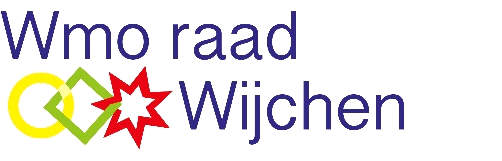 